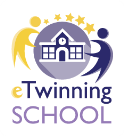 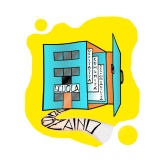 PATTO DI COMUNITA’LABORATORI PIANO ESTATELive your EnglishCLSSI COINVOLTE:  classi quinte primaria e prime e seconde secondariaPERIODO: dal 10 Luglio al 19 Luglio 2023, ore 8,30-12,30 secondo il seguente calendarioLunedì 10, mercoledì 12, venerdì 14, lunedì 17, mercoledì 19 Luglio 2023Esperto madrelingua: Alex Di MaggioLUOGO: Le attività si svolgeranno negli spazi interni ed esterni della scuola secondaria di Montecastrilli. DESCRIZIONE: attività laboratoriali e ludiche per la promozione delle 4 skills: reading, writing, listening, speakingDICHIARAZIONIIo sottoscritto/a_______________________________,nato/a a _______________,il ______________, residente in ______________________via _________________________________________, tel. n. _____________________, mail __________________________________________in osservanza delle disposizioni sulla responsabilità genitoriale di cui agli art. 316, 337 ter e 337 quater c.c. che richiedono il consenso di entrambi i genitori, esprimo la scelta anche per il genitore non firmatario, avendone già acquisito il parere favorevole,DICHIARO DI AUTORIZZARE  LA PARTECIPAZIONE DI MIO/A FIGLIO/ANome e cognome………………………………………………………………………………………..Iscritto/a alla classe………………… plesso ………………. Al laboratorio Live your English.PER ISCRIVERSI Inviare via mail all’indirizzo tric816004@istruzione.it il presente modulo di iscrizione, completamente compilato, firmato da entrambi i genitori e con allegate le copie dei documenti di identità di entrambi i genitori. L’invio dovrà avvenire a partire dal 26 Giugno 2023, ore 8,00,  e fino al 3 Luglio 2023, ore 12,00. Qualora i numeri fossero superiori alla possibilità di accoglienza per la scelta sarà utilizzato il criterio di precedenza nell’ordine di arrivo delle domande. La segreteria comunicherà via telefono l’avvenuta accettazione della domanda in tempo utile per partecipare alle attività.L’iscrizione sarà davvero efficace e definitiva solo quando tutti i documenti necessari saranno consegnati. La consegna potrà essere effettuata anche a mano presso la segreteria amministrativa della sede centrale, signora Eugenia.La frequenza al laboratorio, una volta scelto di partecipare è obbligatoria, salvo impedimenti oggettivi.DICHIARO di aver letto l’informativa sul trattamento dei dati presente sul sito della scuola www.comprensivomontecastrilli.edu.it alla voce privacy ( ) AUTORIZZO ( ) NON AUTORIZZO inserire una x nella parte che si vuole tra le parentesi La ripresa di immagini / video che riguardano mio/a figlio/a. Le immagini/video sono raccolte con la finalità di documentare il percorso realizzato e sono trattate con le modalità indicate nella informativa sul trattamento dei dati presente nel sito della scuola IC Montecastrilli. Possono essere caricate sul sito della scuola come documentazione delle attività e mostrate alle famiglie in incontri dedicati.  La presente autorizzazione non consente l'uso dell’immagine in contesti che pregiudichino la dignità personale ed il decoro e comunque per uso e/o fini diversi da quelli sopra indicati.  Il/la sottoscritto/a conferma di non aver nulla a pretendere in ragione di quanto sopra indicato e di rinunciare irrevocabilmente ad ogni diritto, azione o pretesa derivante da quanto sopra autorizzato.  Il/la sottoscritto/a manleva e tiene indenne l’Istituto Scolastico da ogni responsabilità su quanto affermato, dichiarato e manifestato dagli allievi nel corso di riprese/registrazioni/foto mediante parole, espressioni o gesti di qualunque tipologia, che possano violare norme e ledere i diritti altrui.  Dichiara di utilizzare il video solo secondo fini e procedure previsti dalla norma. Tale autorizzazione s’intende gratuita e valida, salvo revoca. La presente liberatoria/autorizzazione potrà essere revocata in ogni tempo con comunicazione scritta da inviare al seguente indirizzo di posta elettronica tric816004@istruzione.it MontecastrilliPer il ritiro dei propri figli restano le regole in vigore per l’orario scolastico anche in riferimento ad eventuali delegati al prelevamento.FIRME							_______________________________________Allegare fotocopie carte d’identità. ISTITUTO COMPRENSIVO “TEN. F. PETRUCCI”Via  Ten. F. Petrucci, 16 – 05026 Montecastrilli (TR)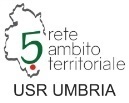 Tel./Fax Uff.Segret. 0744 940235 –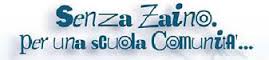 www.comprensivomontecastrilli.edu.ittric816004@istruzione.it